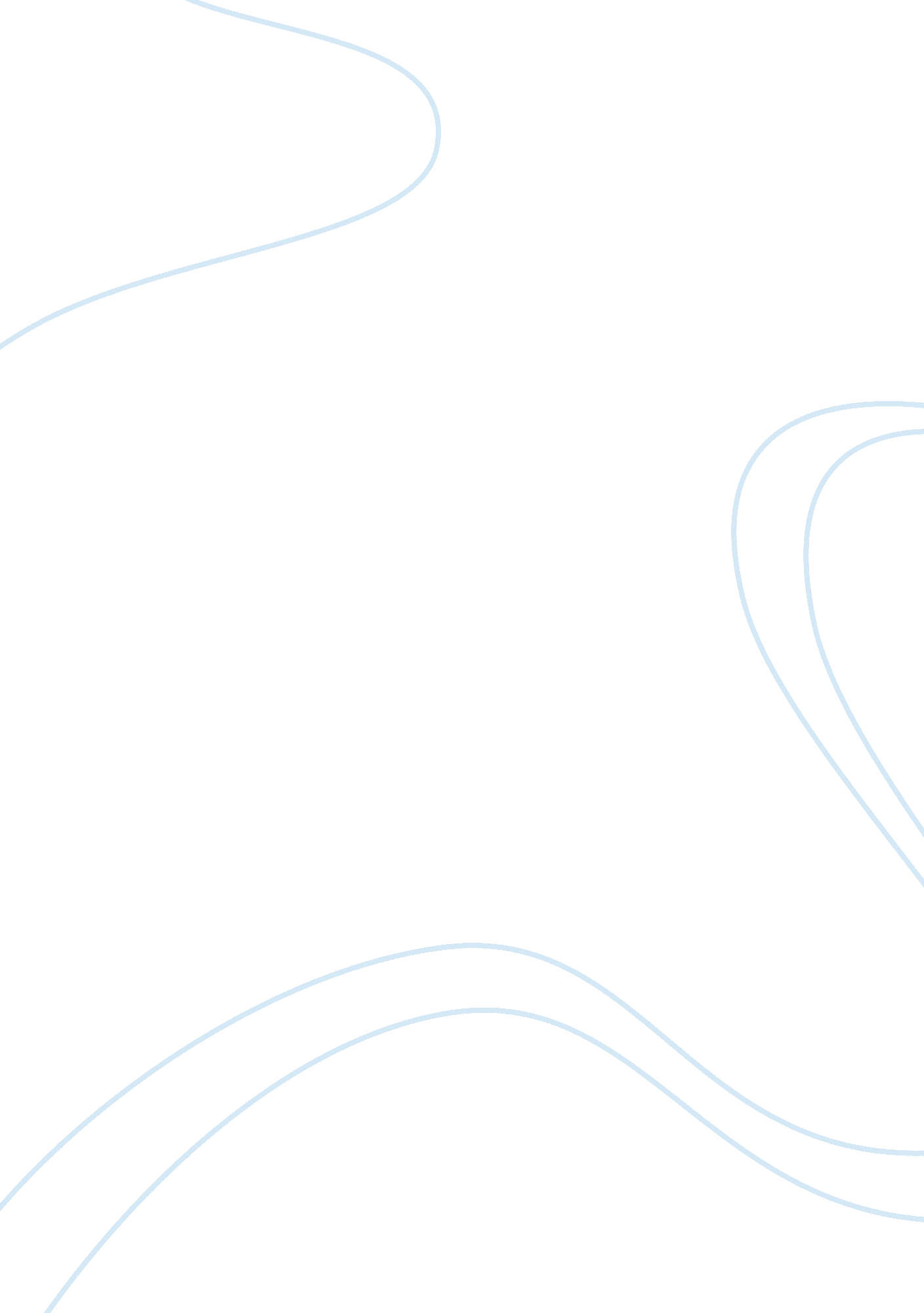 Internet create many problemTechnology, Internet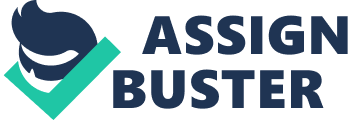 This had led to many problem. As I said before, although internet has so many advantages for us nowadays, but I as an internet user I believe that despite it has many advantages, it also has many disadvantages such as what we can see today there are so many fraud between internet users. They use internet as their medium to find more money and being greedier. For example, we Just can relate with the very close example on what happen to some of our friend that had been trick with the online seller which is the product they have ordered no arrive safely or the product is not in a good condition like that said on a social media. The second reason why I agree internet causes many problem because, we know that by internet we can find our old friend, our relative, we can create bonding between them, but in fact in unconscious we create a problem. Such as, what happen to my mom friends, they have a good bonding after meet each other and share their life now also remembering their memory when they are in high school, but what happen is, when they make a reunion and meet each other, we have to understand that not all satisfied with our life now. Sometimes, people Jealous on what we have so they create a bad thing story to hear and at last will make a big argument. The third reason I agree internet create so many problem because, caused internet has a lot of advantages which is people can find everything on that, in unconscious it has causes boundaries between the child and their parent. What can we see nowadays, such as in restaurant while waiting for food, the child are busying with their smartened and finally the mother chatting with the father when they were out together is to spend time with family, but differently so. The other reason why I agree with the statement is, Pornography is perhaps the biggest disadvantage of the Internet. Internet allows you to access and download millions of pornographic photos, videos and other X-rated stuff. Such unrestricted access to porn can be detrimental for children and teenagers. When they open great pleasure browser, it can cause internet users are often plagued by virus attacks on their systems. Virus programs are inconspicuous and may get activated if you click a seemingly harmless link. Computers connected to the Internet are very prone to targeted virus attacks and may end up crashing. In my conclusion, everything has a positive and negative, but it depend on us on how we make it as a right or wrong way. 